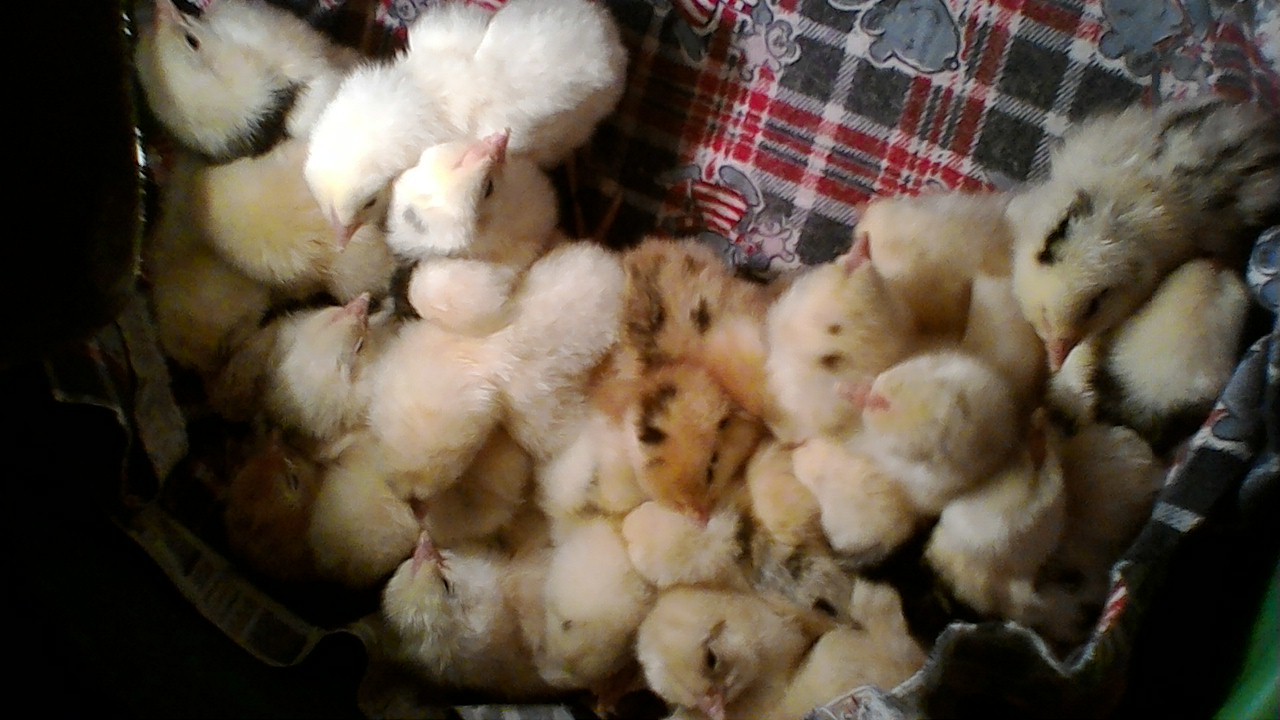 Вылупились 27 из 32,  07.03.2015, 5 в инкубаторе 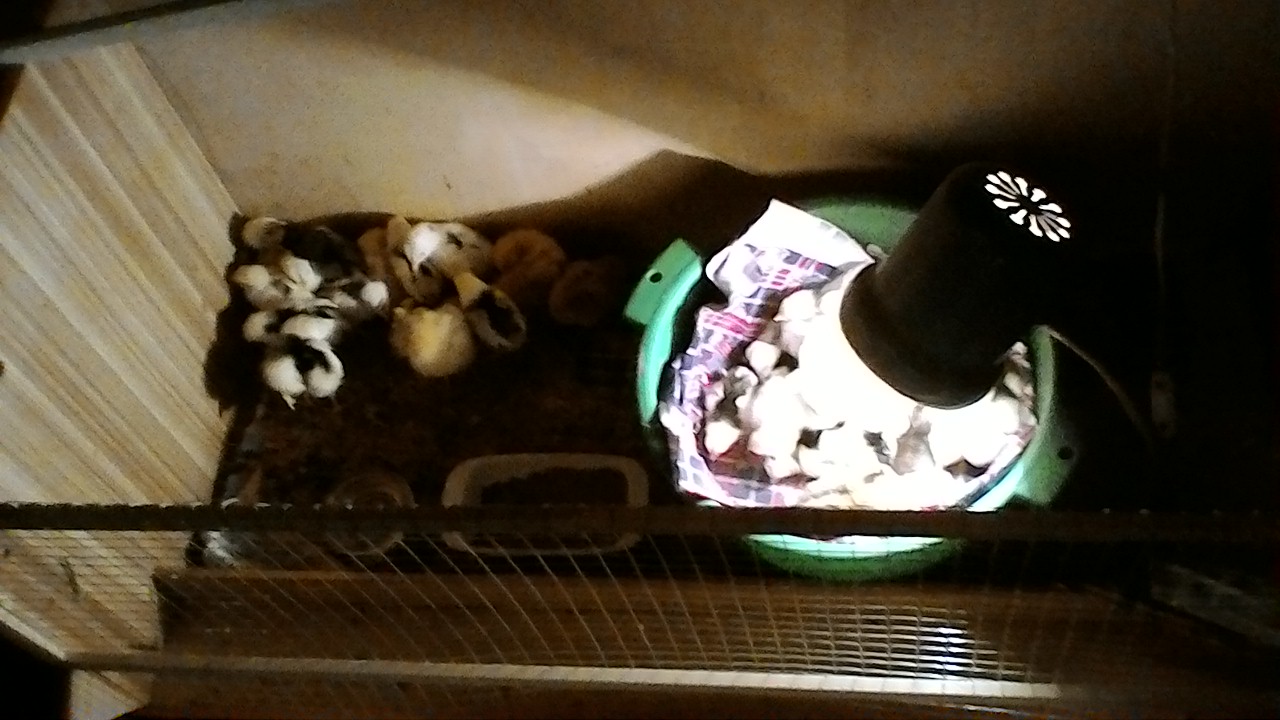 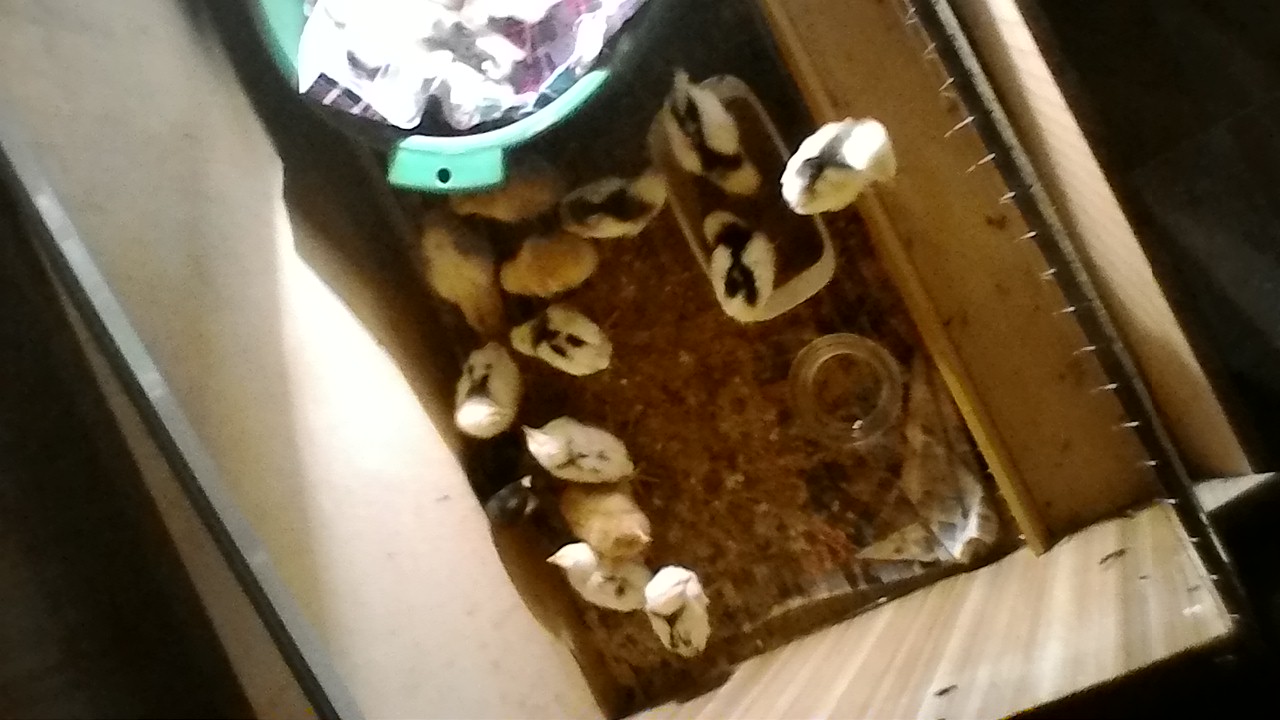 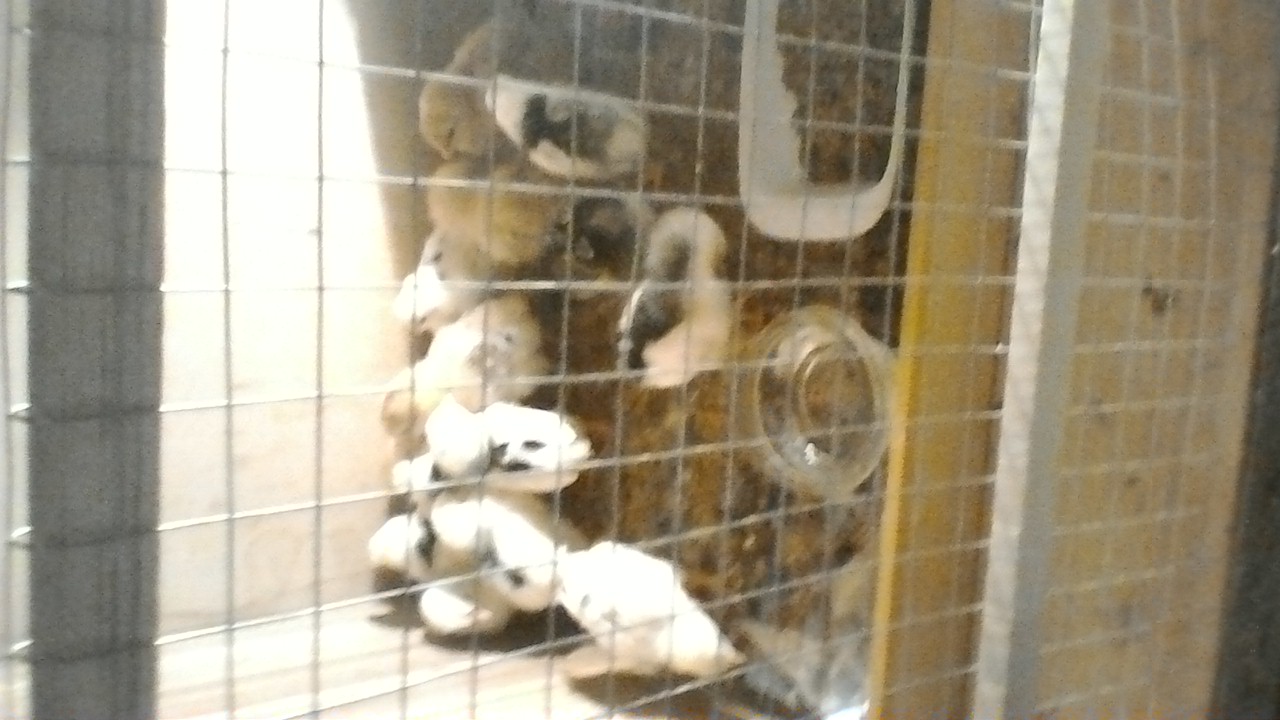 Первые 14, вылупились 28 февраля, сегодня им неделя.